Индивидуальное занятие на постановку и автоматизацию звука [с]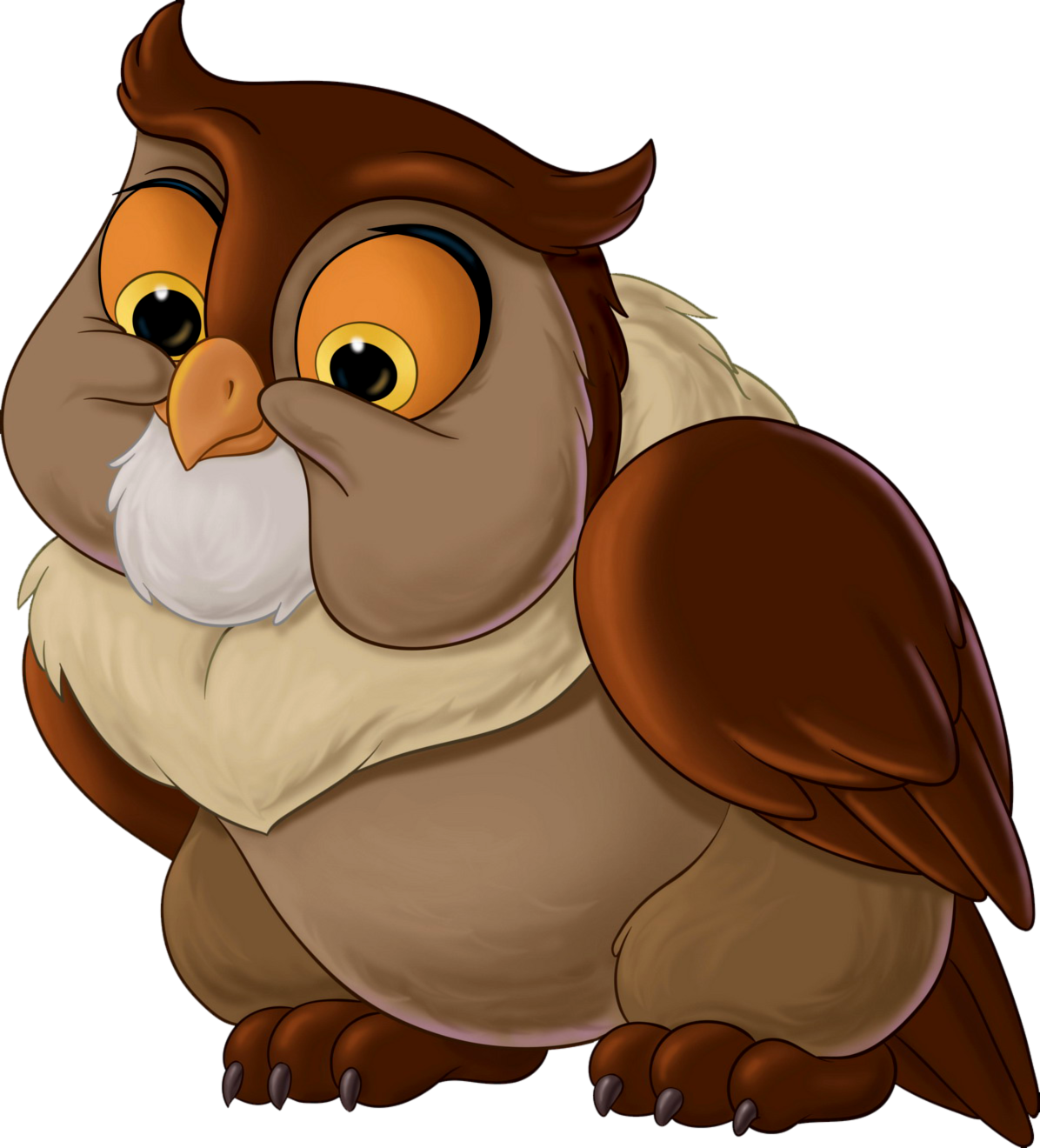 Сегодня в гости к нам пришла Сова – серая краса. Что-то она печальная. Давайте спросим, что у неё случилось? Не умеет Сова произносить звук [с]. Поможем ей?Когда произносим звук [С], губы что делают? (Растягиваются в улыбку.)Язык вверху или внизу? (Внизу.)Струйка воздуха где? (Посередине языка.)Повторяй и делай так:Язык широкий – ниже.
Кончик к нижним зубкам – ближе:
Посередине языка – струйка воздуха слышна.
Улыбнись и посвисти,
Звук [с-с-с] произнеси!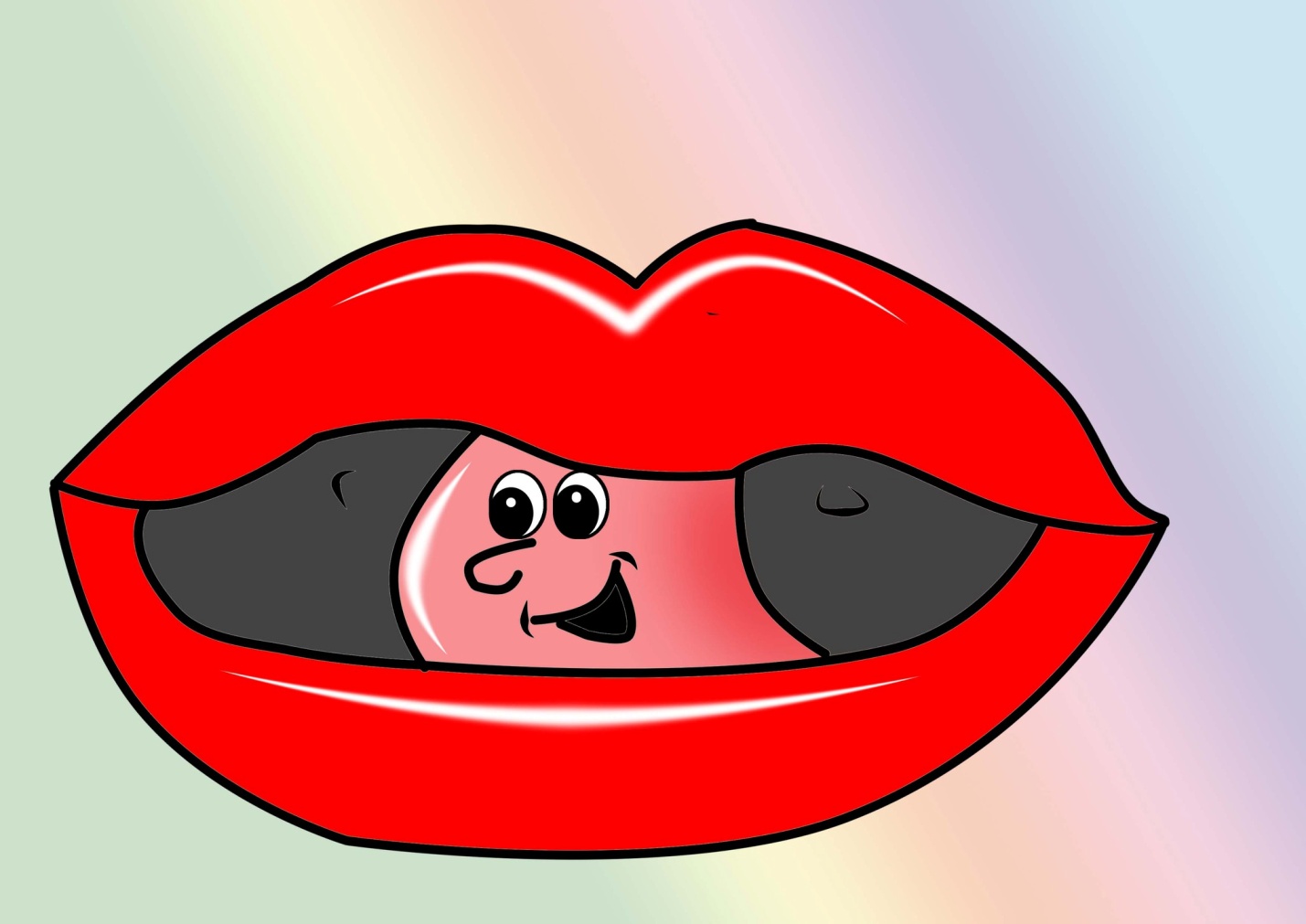 С_С_С_С_С_С_С_С_СПРОИДИ ПО ДОРОЖКЕ ПАЛЬЧИКОМСове понравился звук СЛОГОПЕДИЧЕСКИЙ МАССАЖСова куда, то убежала? Давайте позовём Сову. Повторяйте за мной: СО- ВАСА – СЫСА – СОСА – СЫ – СОСЫ – СУ – СОАС – ОС – УСОС – УС – ЫС - А теперь, я говорю первый слог, а ты добавляешь слог САЛИ – СА            КО – САА теперь, добавляйте слог СЫВЕ – СЫ             О – СЫ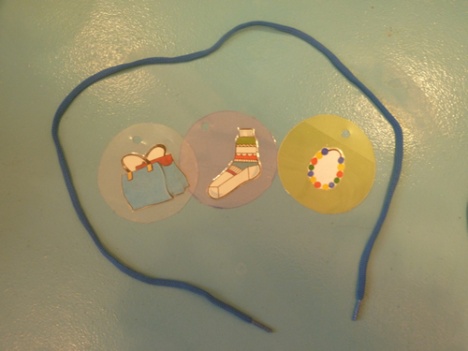 Добавляйте слог СУНЕ – СУ            ПА – СУСова  принесла нам  картинки, давай соберем из них бусы.Проговаривай название картинки, и голосом выделяйте звук [С], а бусинку нанизывайте на шнурок.Картинки: Ананас, кактус; снеговик, сумка, бусы, носок.Красивые бусы у тебя получились, подари их Сове.Сова за бусы дарит свой портрет. Раскрась его.Сова нарисовала еще картинки и сама не поймёт, что там нарисовала. Давайте разберём, что нарисовала Сова. А для этого нужно глазки укрепить, сделать массаж.Массаж «Озорные Мишки»Чтобы мишка лучше видел,
Стал внимательней, шустрей,
Мы волшебные очки нарисуем поскорей.
1, 2, 3 – скажу 4, 5, и 6, и 7.(повороты глаз в стороны)
Не забудь: массаж такой
Нужно делать всем! «Наложенные изображения»Назвать картинки, как, одним словом можно назвать эти предметы?На 1-й картинке: самокат, автобус, сани (транспорт).На 2-й картинке: космонавт, сабля, коляска (игрушки)«Поездка на пикник»Сова хочет со своими друзьями поехать на автобусе в лес. Посмотрите, одни автобусы едут вправо, а другие влево. Давайте посчитаем, сколько автобусов едет вправо, а, сколько влево. Считать будем так: один автобус,  два автобуса… А как ты думаешь на каких автобусах Сова со своими друзьями поедет в лес? Те, что едут вправо, или влево? (Вправо, потому, что видны двери, а те, что влево – двери не видны и сесть в автобус нельзя). Назови друзей Совы выделяя звук СКАРТИНКИ АВТОБУСЫ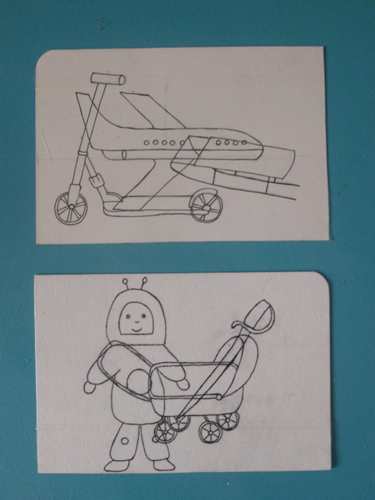 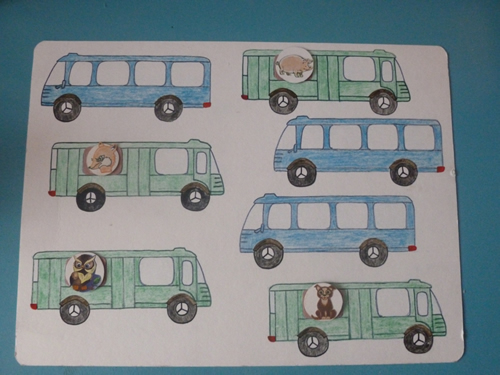 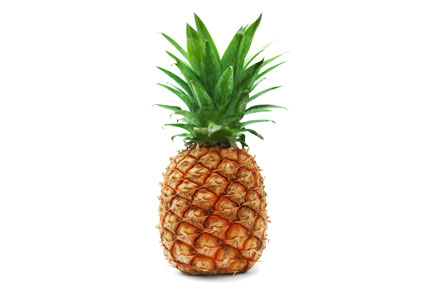 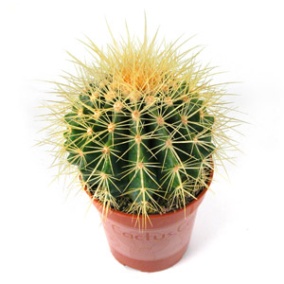 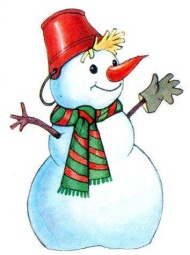 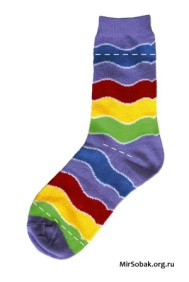 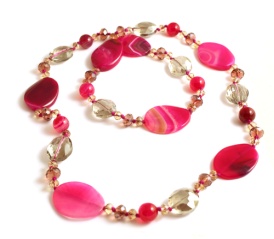 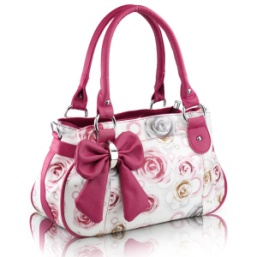 С  О  В  А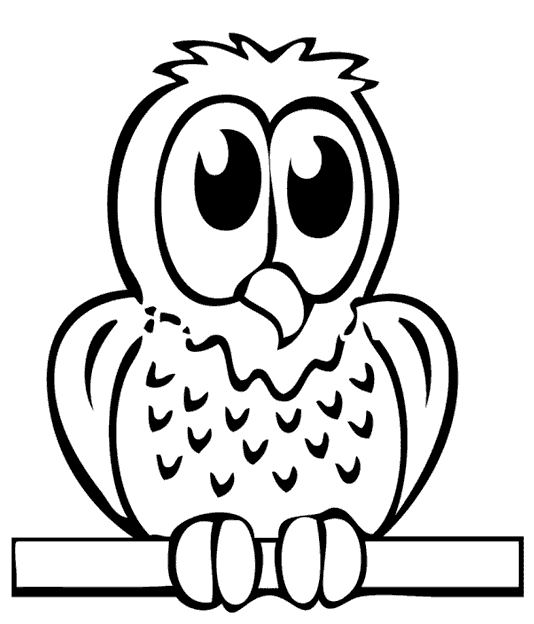 